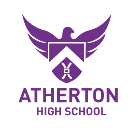 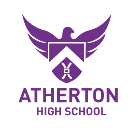 Composition of the atmosphereComposition of the atmosphereComposition of the atmosphereComposition of the atmosphereModern atmosphere (Today)Modern atmosphere (Today)Early Atmosphere (4 billion years ago)Early Atmosphere (4 billion years ago)78%Nitrogen95%Carbon dioxide21%Oxygen4%Water vapour0.04%Carbon dioxide1%Trace amounts of CO2, CH4 and ammonia (NH3) 0.96%Trace amounts of Ar, He, CH4, NH3, water vapour and other gases1%Trace amounts of CO2, CH4 and ammonia (NH3) Why carbon dioxide levels decreasedWhy carbon dioxide levels decreasedDissolved in oceansAs water vapour cooled and condensed the carbon dioxide in the air dissolved in the water becoming trapped in the oceanPhotosynthesisApproximately 2.7 billion years ago algae formed and absorbed carbon dioxide from the atmosphere to produce glucose, plants evolved over the next billion yearsCarbon   +  water   Glucose + oxygendioxide 6CO2     +  6H2O    C6H12O6   + 6O2 Trapped in sedimentsPlants and animals died and became covered in mud that formed the layers in sedimentary rocks or became fossil fuels. This trapped the carbon dioxide from early life in the rocksHow the Earth and Atmosphere changedHow the Earth and Atmosphere changedFormation of oceansAs the Earth cooled the water vapour released from volcanic eruptions condensed and fell as rain. This pooled in valleys and crevices and formed the oceansIncrease in oxygenAs plants and algae began photosynthesising they released oxygen into the air.Increase in nitrogenThe oxygen in the air reacted with ammonia to form nitrogen and water. Greenhouse EffectGreenhouse EffectGreenhouse EffectThe greenhouse effect is an essential process that maintains the warm temperatures on Earth.  The greenhouse effect is an essential process that maintains the warm temperatures on Earth.  The greenhouse effect is an essential process that maintains the warm temperatures on Earth.  1Radiation from the sunThe sun emits waves of energy with different wave lengths. These can travel through space to the Earth2Refection of shortwave radiationShort wavelength radiation such as x-ray and some UV is reflected back into space as it cannot pass through the atmosphere3Reflection of light from the Earth’s surfaceVisible light, UV radiation and other short wavelength radiation is reflected off the Earth’s surface and passes through the atmosphere back into space 4Trapping infra-red radiation Radiation from the sun that is absorbed by the Earth is then radiated as a longer wavelength infra-red radiation back towards the atmosphere. This is then reflected it back to the Earth.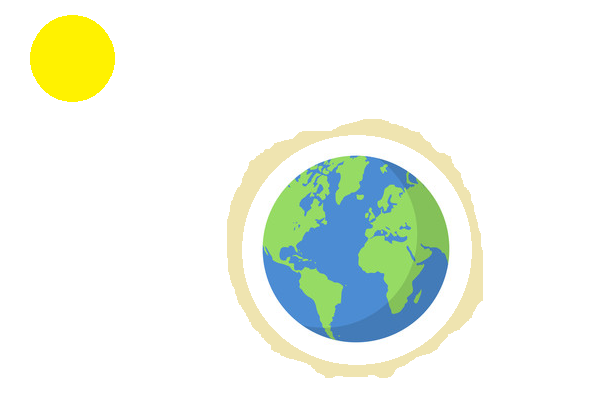 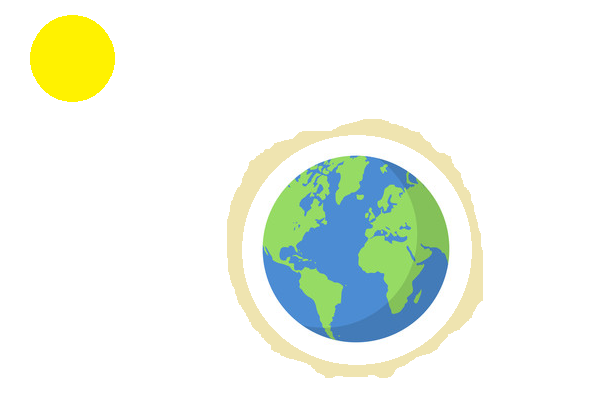 Human Activities that increase the levels of greenhouse gasesHuman Activities that increase the levels of greenhouse gasesHuman Activities that increase the levels of greenhouse gasesHuman Activities that increase the levels of greenhouse gasesGreenhouse gasesGreenhouse gasesGreenhouse gasesGreenhouse gasesCarbon dioxideCarbon dioxideWater vapourMethaneWhat How How Why DeforestationLarge areas of forest are cut down to make way for farm land, houses, building materials and other resourcesLarge areas of forest are cut down to make way for farm land, houses, building materials and other resourcesThis reduces the amount of carbon dioxide absorbed by plants.Burning fossil fuelsFossil fuels are burned to generate electricity and power transport such as cards, trains and planesFossil fuels are burned to generate electricity and power transport such as cards, trains and planesWhen the fuels are burned they release carbon dioxide into the airFarming of cattleAn increased demand for beef and milk has led to an increase in the number of cows being farmedAn increased demand for beef and milk has led to an increase in the number of cows being farmedCows release methane during the digestion of plant based foods. More cows, means more methaneFarming of riceIncreasing amounts of rice are being grown to feed the growing populationIncreasing amounts of rice are being grown to feed the growing populationRice paddies, release methane as the plants growAn increase in greenhouse gases can amplify the effects of the Greenhouse Effect, increasing the amount of IR radiation trapped in the Earth’s atmosphere. This increases the average temperature of the Earth.An increase in greenhouse gases can amplify the effects of the Greenhouse Effect, increasing the amount of IR radiation trapped in the Earth’s atmosphere. This increases the average temperature of the Earth.An increase in greenhouse gases can amplify the effects of the Greenhouse Effect, increasing the amount of IR radiation trapped in the Earth’s atmosphere. This increases the average temperature of the Earth.An increase in greenhouse gases can amplify the effects of the Greenhouse Effect, increasing the amount of IR radiation trapped in the Earth’s atmosphere. This increases the average temperature of the Earth.Challenge QuestionsChallenge Questions1How could a person reduce their carbon footprint?2How do new theories about the evolution of the atmosphere and climate change become accepted?3Explain how global dimming could increase the effects of global warming.4Evaluate why it is difficult to reduce the global carbon footprint.Climate changeClimate changeClimate changeClimate changeClimate changeGlobal warmingThe gradual increase of average global temperatures due to an increase in greenhouse gases.The gradual increase of average global temperatures due to an increase in greenhouse gases.The gradual increase of average global temperatures due to an increase in greenhouse gases.The gradual increase of average global temperatures due to an increase in greenhouse gases.Global dimmingA decrease in the levels of light reaching the Earth’s surface due to an increase in particulates in the atmosphere.A decrease in the levels of light reaching the Earth’s surface due to an increase in particulates in the atmosphere.A decrease in the levels of light reaching the Earth’s surface due to an increase in particulates in the atmosphere.A decrease in the levels of light reaching the Earth’s surface due to an increase in particulates in the atmosphere.Carbon footprintThe total amount of carbon dioxide released over the lifetime of a process, product or event.  The total amount of carbon dioxide released over the lifetime of a process, product or event.  The total amount of carbon dioxide released over the lifetime of a process, product or event.  The total amount of carbon dioxide released over the lifetime of a process, product or event.  Acid rainAcidic gases dissolved in rain water that can causes damage to buildings, statues, lakes and trees.Acidic gases dissolved in rain water that can causes damage to buildings, statues, lakes and trees.Acidic gases dissolved in rain water that can causes damage to buildings, statues, lakes and trees.Acidic gases dissolved in rain water that can causes damage to buildings, statues, lakes and trees.Consequences of Climate ChangeConsequences of Climate ChangeConsequences of Climate ChangeConsequences of Climate ChangeConsequences of Climate ChangeFlooding, rising sea levels and melting polar ice capsFlooding, rising sea levels and melting polar ice capsMore frequent and intense stormsDrought and difficulty producing foods with changing weather patternsChanges in distribution of species when habitats change or extinctionHuman Activities that increase the levels of greenhouse gasesHuman Activities that increase the levels of greenhouse gasesHuman Activities that increase the levels of greenhouse gasesPollutantSourceEffectCarbon dioxideAll combustionGlobal warmingCarbon monoxideIncomplete combustionToxic, breathing problemsSoot (particulate)Incomplete combustionGlobal dimmingSulphur dioxideBurning sulphur impurities in fossil fuelsAcid rainOxides of nitrogenVehicle enginesAcid rain